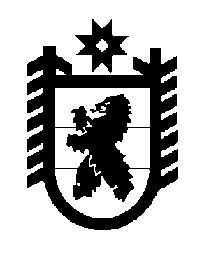 Российская Федерация Республика Карелия    ПРАВИТЕЛЬСТВО РЕСПУБЛИКИ КАРЕЛИЯРАСПОРЯЖЕНИЕ                                от  23 июня 2014 года № 376р-Пг. Петрозаводск Внести в состав Межведомственной комиссии по делам несовершеннолетних и защите их прав Республики Карелия (далее – Межведомственная комиссия), утвержденный распоряжением Правительства Республики Карелия от 1 ноября 2010 года № 463р-П (Собрание законодательства Республики Карелия, 2010, № 11, ст. 1482; 2011, № 11, ст. 1883; 2012, № 6, ст. 1187; № 9, ст. 1692; 2013, № 2, ст. 316; 
№ 7, ст. 1292; № 10, ст. 1892), с изменениями, внесенными распоряжением Правительства Республики Карелия от 13 февраля 2014 года № 74р-П, следующие изменения:1) включить в состав Межведомственной комиссии Томчик А.А. – начальника отдела Министерства культуры Республики Карелия;2) исключить из состава Межведомственной комиссии Богданову Е.Г.           ГлаваРеспублики  Карелия                                                             А.П. Худилайнен